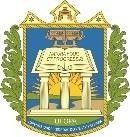 UNIVERSIDADE FEDERAL DO OESTE DO PARÁ GABINETE DA REITORIACOMITÊ GESTOR DOS PROGRAMAS INSTITUCIONAISANEXO V - TERMO DE COMPROMISSO DO COORDENADOR(A)Obrigatório entregar após a aprovação do projeto, para fins de implementação do Auxílio Eu, XXXXXXX, docente do Instituto ou Campus XXXXXXXXXX, na Universidade Federal do Oeste do Pará – Ufopa, Matrícula Siape nº XXXXXXXX, portador do RG nº XXXXXX e CPF nº XXXXXX,	coordenador	(a)	do	Projeto	XXXXXXXXXXXXXXXXXXXXXXXXX, contemplado no EDITAL CGPRITS Nº 001/2023 (PROGRAMA INTEGRADO DE ENSINO, PESQUISA E EXTENSÃO),COMPROMETO-ME a:Cumprir todas as obrigações previstas no Edital nº 001/2023/CGPRITS/UFOPA.Utilizar o Auxílio seguindo rigorosamente as diretrizes estabelecidas na Relação de itens financiáveis e não financiáveis com o auxílio financeiro (Anexo I do Edital).Utilizar o recurso para despesas estritamente relacionadas aos objetivos do projeto aprovado no edital.Entregar o relatório do projeto e preencher o formulário de prestação de contas seguindo as recomendações e o prazo definidos no edital e em seus anexos.Anexar ao relatório do projeto os comprovantes de gastos realizados, atentando-se às orientações do Anexo I para cada natureza de despesa.Informar no formulário de prestação de contas a justificativa para aquisição de cada item, relacionando-a com os objetivos do projeto.Inserir no formulário de prestação de contas as fotografias dos itens adquiridos e/ou relativas ao uso dos itens e aos serviços prestados.Consultar o CGPrits em caso de dúvidas quanto à utilização do auxílio financeiro, no intuito de evitar gastos indevidos.Ressarcir os valores não utilizados, não comprovados, ou não aprovados na prestação de contas por meio de Guia de Recolhimento da União (GRU).Declaro, sob as penas da lei, a inteira responsabilidade pelas informações contidas neste instrumento.O presente TERMO DE COMPROMISSO tem vigência no período de 01/09/2023 a 31/08/2024.Santarém,	de	de 2023.Coordenador (a) do projetoAssinar eletronicamente23